CONTRIBUTO A SOSTEGNO DEL RUOLO DI CURA E DI ASSISTENZA DEL                  CAREGIVER FAMILIARE - DPCM del 27 ottobre 2020MODELLO DI DOMANDADATI DEL CAREGIVERIl/la sottoscritto/a …………………………………………………………………………... nato/a a…………………………………………………………… il………...……………. Codice Fiscale     |__|__|__|__|__|__|__|__|__|__|__|__|__|__|__|__|                                                               residente a……………………………………………………………………………….. (......)               in via/piazza……………………………………………...…………………………………………….                    CAP……………… tel./cell.……./………………………e-mail………….………………………….IN QUALITÀ DI CAREGIVER del/la Sig/ra __________________________________CHIEDEdi essere ammesso al seguente sostegno/contributo per caregiver familiare di cui alla DGR n. 589 del 20.09.2021  ❑ Contributi una tantum a favore dei caregiver di coloro che non hanno avuto accesso alle strutture residenziali a causa delle disposizioni normative emergenziali.❑ Assegno di cura finalizzato all’acquisto di servizi di cura/assistenza diretta a favore del disabile assistito che rientra nella casa familiare a seguito di deistituzionalizzazione.A tale scopo, ai sensi e per gli effetti degli articoli 46 e 47 del DPR 445/2000 e consapevole della decadenza dei benefici connessi e delle sanzioni penali previste, ai sensi degli articoli 75 e 76 dello stesso DPR, in caso di falsità in atti e dichiarazioni mendaci DICHIARA:Di assistere il familiare:Cognome e Nome .......…………………………………................................................................  nato/a a…………………………………………………………… il………...……………. Codice Fiscale     |__|__|__|__|__|__|__|__|__|__|__|__|__|__|__|__|                                                               residente a……………………………………………………………………………….. (......)               in via/piazza……………………………………………...…………………………………………….                    CAP……….. tel./cell.…….…………../……………….e-mail………….………………………….Di avere con l’assistito/a il seguente rapporto di parentela o affinità:❑ coniuge                     ❑ unito civilmente             ❑ convivente.                   ❑ padre/madre                  ❑ figlio/figlia                    ❑ fratello/sorella                   ❑ nuora                                 ❑ genero              ❑  nipote                           ❑ Altro (specificare) ____________________Che il familiare assistito si trova nelle seguenti condizioni (è possibile selezionare più casistiche):❑ persona non in grado di prendersi cura di sé, riconosciuto invalido in quanto bisognoso di assistenza globale e continua di lunga durata ai sensi dell’articolo 3, comma 3, della legge 5 febbraio 1992, n. 104❑ persona in condizione di disabilità gravissima come definita dall’art 3 del Decreto del Ministero del Lavoro e delle Politiche Sociali del 26/9/2016, beneficiaria dell’indennità di accompagnamento, oppure definite non autosufficienti ai sensi dell’allegato 3 del DPCM n. 159/2013 e a cui è riconosciuta la rispettiva indennità;  ❑ persona che non ha avuto accesso alle strutture residenziali a causa delle disposizioni normative emergenziali legate all’emergenza SARS COV2, e che risultino in lista di attesa per l’accesso alle strutture residenziali;❑ persona inserita in struttura residenziale in regime convenzionato, destinataria di programmi di accompagnamento finalizzati alla deistituzionalizzazione e al ricongiungimento con il  caregiver familiare;aver preso visione dell’Avviso e di essere consapevole delle condizioni di INCOMPATIBILITÀ per la fruizione dei contributi oggetto della presente istanza come in esso riportati, ai sensi di quanto previsto dalla DGR 589/2021;DICHIARA INOLTRE:di CONVIVERE con la persona assistitadi impegnarsi a convivere con la persona assistita dal momento della deistituzionalizzazione e di essere consapevole che l’erogazione dell’eventuale contributo economico potrà decorrere solo dalla data di rientro in famiglia della persona assistita(N.B. BARRARE LA CONDIZIONE CHE RICORRE)□ di avere preso atto e accettare integralmente i criteri e le condizioni di erogazione del contributo di cui alla DGR n. 589 del 20.09.2021.DICHIARA inoltre di essere consapevole che potranno essere eseguiti dei controlli diretti ad accertare la veridicità delle dichiarazioni rilasciate secondo quanto previsto dalla normativa vigente e per gli effetti dalla stessa stabiliti, ivi inclusa la decadenza o la revisione dal beneficio concesso. COMUNICA i seguenti dati ai fini della riscossione del contributo Accredito su conto corrente intestato a …………………………………………………………… Codice Fiscale |__|__|__|__|__|__|__|__|__|__|__|__|__|__|__|__|Banca …………………………………………………………IBAN: (si consiglia di allegare anche copia di un documento della banca in cui sia riportato il codice IBAN, al fine di poter gestire eventuali errori o illeggibilità del codice sotto indicato)☐☐☐☐☐☐☐☐☐☐☐☐☐☐☐☐☐☐☐☐☐☐☐☐☐☐☐Luogo e data __________________ IL/LA DICHIARANTEAllega alla presente:per le istanze relative al contributo una tantum (art.4, punto 2):fotocopia del proprio documento di identità in corso di validità; titolo di soggiorno se cittadino straniero;fotocopia documento di identità in corso di validità del familiare assistito; titolo di soggiorno se cittadino straniero;certificazione di disabilità/non autosufficienza della persona assistita certificazione ISEE del caregiver richiedente il contributo, in corso di validità;Attestazione dei servizi sociosanitari circa il ruolo di caregiver familiare ricoperto nel processo di cura della persona assistita;Attestazione UVM, o di altri Organismi sociosanitari autorizzati, di avvenuta valutazione della persona assistita con espresso parere positivo all’inserimento in struttura;Certificazione da parte della struttura, di impossibilità di accesso a causa delle disposizioni normative inerenti la situazione di emergenza sanitaria; per le istanze relative alla deistituzionalizzazione (art.4, punto 3)fotocopia del proprio documento di identità in corso di validità; titolo di soggiorno se cittadino straniero;fotocopia documento di identità in corso di validità del familiare assistito; titolo di soggiorno se cittadino straniero;certificazione di disabilità/non autosufficienza della persona assistita certificazione ISEE della persona assistita, in corso di validità;attestazione della presenza in struttura sociosanitaria/sanitaria della persona assistitaDichiarazione di impegno ad attivare l’iter per la predisposizione del progetto assistenziale personalizzato finalizzato alla deistituzionalizzazione della persona assistita che potrà dare luogo alla concessione del contributo economico.Il/La sottoscritto/a dichiara di aver preso visione dell’art. 7 dell’Avviso sul trattamento dei dati personali di cui all’articolo 13 del Regolamento UE 2016/679 ed esprime formale autorizzazione.Luogo e data __________________ IL/LA DICHIARANTE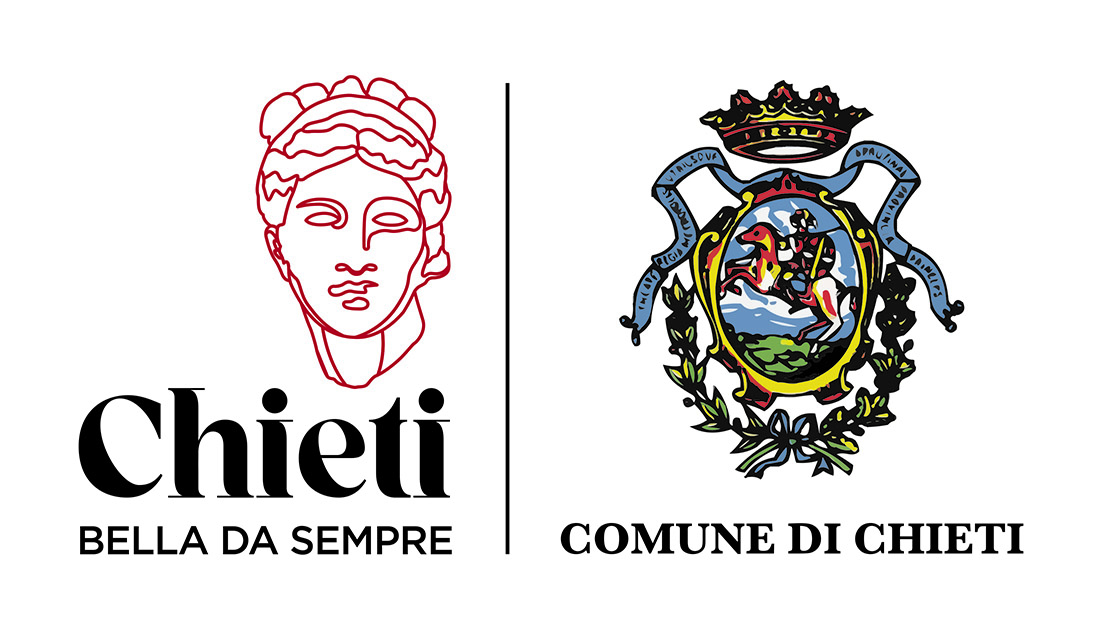 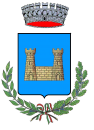 COMUNE DI CHIETICOMUNE DI CASALINCONTRADA